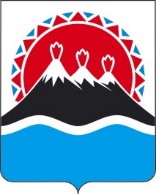 РЕГИОНАЛЬНАЯ СЛУЖБА ПО ТАРИФАМ И ЦЕНАМ КАМЧАТСКОГО КРАЯПОСТАНОВЛЕНИЕг. Петропавловск-КамчатскийВ соответствии с Федеральным законом от 07.12.2011 № 416-ФЗ «О водо-снабжении и водоотведении», постановлением Правительства Российской Федерации от 13.05.2013 № 406 «О государственном регулировании тарифов в сфере водоснабжения и водоотведения», приказом ФСТ России от 27.12.2013 
№ 1746-э «Об утверждении Методических указаний по расчету регулируемых тарифов в сфере водоснабжения и водоотведения», Законом Камчатского края от 26.11.2021 № 5 «О краевом бюджете на 2022 год и на плановый период 2023 и 2024 годов», постановлением Правительства Камчатского края от 19.12.2008 
№ 424-П «Об утверждении Положения о Региональной службе по тарифам и ценам Камчатского края», протоколом Правления Региональной службы по тарифам и ценам Камчатского края от ХХ.11.2022 № ХХ ПОСТАНОВЛЯЮ:1. Внести в приложения 3 к постановлению Региональной службы по тарифам и ценам Камчатского края от 18.12.2018 № 428 «Об утверждении тарифов на питьевую воду (питьевое водоснабжение) АО «Корякэнерго» потребителям сельского поселения «село Пахачи» Олюторского муниципального района на 2019 – 2023 годы» изменения, изложив их в редакции согласно приложению 1 к настоящему постановлению.2. Настоящее постановление вступает в силу со дня его официального опубликования и распространяется на правоотношения, возникшие с 1 декабря 2022 года.Приложение 1к постановлению Региональной службыпо тарифам и ценам Камчатского края от ХХ.11.2022 № ХХХ    «Приложение 3к постановлению Региональной службы по тарифам и ценам Камчатского края от 18.12.2018 № 428Тарифы на питьевую воду (питьевое водоснабжение) АО «Корякэнерго» потребителям сельского  поселения «село Пахачи» Олюторского муниципального района Экономически обоснованные тарифы потребителям (кроме населения и исполнителей коммунальных услуг для населения) (без НДС)Экономически обоснованные тарифы для населения и исполнителей коммунальных услуг для населения (с НДС)Льготные тарифы для населения и исполнителей коммунальных услуг для населения (с НДС)».[Дата регистрации]№[Номер документа]О внесении изменений в постановление Региональной службы по тарифам и ценам Камчатского края от 18.12.2018 № 428 «Об утверждении тарифов на питьевую воду (питьевое водоснабжение) АО «Корякэнерго» потребителям сельского поселения «село Пахачи» Олюторского муниципального района на 2019 – 2023 годы»Временно исполняющий обязанности руководителя[горизонтальный штамп подписи 1]В.А. Губинский№ п/пГод (период) Тариф на питьевую воду (питьевое водоснабжение), руб./куб.м1.01.01.2019-30.06.2019750,121.01.07.2019-31.12.2019767,732.01.01.2020-30.06.2020767,732.01.07.2020-31.12.2020797,153.01.01.2021-30.06.2021797,153.01.07.2021-31.12.2021884,904.01.01.2022-30.06.2022884,904.01.07.2022-31.12.2022984,85501.01.2023-30.06.2023984,85501.07.2023-31.12.20231119,98№ п/пГод (период) Тариф на питьевую воду (питьевое водоснабжение), руб./куб.м1.01.01.2019-30.06.2019900,141.01.07.2019-31.12.2019921,282.01.01.2020-30.06.2020921,282.01.07.2020-31.12.2020956,583.01.01.2021-30.06.2021956,583.01.07.2021-31.12.20211061,884.01.01.2022-30.06.20221061,884.01.07.2022-31.12.20221181,82501.01.2023-30.06.20231181,82501.07.2023-31.12.20231343,98№ п/пГод (период) Тариф на питьевую воду (питьевое водоснабжение), руб./куб.м1.01.01.2019-30.06.2019901.01.07.2019-31.12.2019902.01.01.2020-30.06.2020902.01.07.2020-31.12.2020903.01.01.2021-30.06.2021903.01.07.2021-31.12.2021904.01.01.2022-30.06.2022904.01.07.2022-31.12.2022905.01.01.2023-30.06.2023905.01.07.2023-31.12.202390